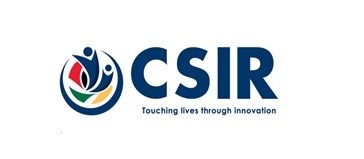 STRATEGIC PROCUREMENT UNIT09 September 2022ERRATUM(RFP NO:1031/22/09/2022Request for Proposals (RFP) The provision of exhibition stand design and building services to the CSIR for its 8th Biennial CSIR ConferenceOn the 08 September 2022, the Council for Scientific and Industrial Research (CSIR) invited suitably qualified and experienced service providers to submit quotations for the above-mentioned RFP. The original closing/submission date for the tender is 22 September 2022. The CSIR appreciates your interest in responding to the Request for Proposal. Please note that the briefing session is a compulsory briefing session the details are below:  The compulsory briefing session date is onDate   : Thursday, 15 September 2022 09:00 – 10:00Venue: Meiring Naude Road,            CSIR Pretoria Scientia Campus            Building 29 (ICC Exhibition Hall)Time  : 09:00 – 10:00The CSIR wishes to encourage you to submit a response to this tender, and to apologise for any inconvenience that might be caused. Enquiries may be directed to tender@csir.co.za 